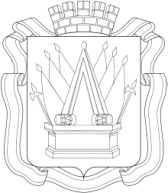 Муниципальное автономное учреждение дополнительного образования«Дом детского творчества» г. Тобольска(МАУ ДО ДДТ г. Тобольска)8 микрорайон, 40а, г. Тобольск, Тюменская область, 626150  тел./ факс (3456) 27-77-87, E-mail: ddt_tobolsk@mail.ru, сайт: www.ddttob.ruПротокол комиссии по закупкам№ _____________________г. Тобольск                                                                                              ____________ 2022 года.Наименование заказчика: Муниципальное автономное учреждение дополнительного образования «Дом детского творчества» г. ТобольскаМестонахождение, почтовый адрес заказчика: 626150,Тюменская область, г. Тобольск, 8 микрорайон, 40а, телефон:8 (3456) 27-77-87, адрес электронной почты: ddt_tobolsk@mail.ru3. Наименование предмета закупки: Оказание услуг по физической охране объекта по адресу: г. Тобольск, 4 микрорайон, стр.54/1 Отдел развития физкультурно-спортивной направленности МАУ ДО ДДТ г. Тобольска (Скейт-парк «Максимум»). 4. Состав Единой комиссии.4.1. Состав Единой комиссии определен Приказом МАУ ДО ДДТ г. Тобольска от 17.01.2022 № 15-од «О внесении изменений в приказ МАУ ДО ДДТ г. Тобольска «О создании единой комиссии по закупкам товаров, работ и услуг» от 27.07.2021 №218-од»Председатель комиссии:Малкин П.В.Члены комиссии:Каргина М.А.Жукова Р.Т.Амирова И.К.Хасанова М.П.Старикова А.А.Секретарь комиссии: Кривошапко И.ВПрисутствовали 7 из 7 членов Единой комиссии. Кворум имеется. Комиссия правомочна.Извещение о проведении закупки у единственного поставщика сформировано функционалом в ЕИС.Повестка дня:1. Закупка у единственного поставщика, наименование оказываемых услуг: Оказание услуг по физической охране объекта по адресу: г. Тобольск, 4 микрорайон, стр.54/1 Отдел развития физкультурно-спортивной направленности МАУ ДО ДДТ г. Тобольска (Скейт-парк «Максимум»), в период с 01.08.2022 по 31.10.2022 года.Слушали Малкина П.В.: Закупка у единственного поставщика наименование оказываемых услуг Оказание услуг по физической охране объекта по адресу: г. Тобольск, 4 микрорайон, стр.54/1 Отдел развития физкультурно-спортивной направленности МАУ ДО ДДТ г. Тобольска (Скейт-парк «Максимум»).Начальная (максимальная) цена договора: 161 920,00 (______________) рублей 00 копеек.Предлагаю заключить договор с единственным поставщикомГолосование:Кворум соблюден.Голосовали «ЗА» _7___ человек. Голосовали «ПРОТИВ» __0__ человек. ВОЗДЕРЖАЛИСЬ __0__ человек.Решение: Заключение договора с единственным поставщиком на основании Закупка у единственного Поставщика (на основании главы 22, пункта 22.3.1, Положения о закупке товаров, работ, услуг для нужд Заказчика «при закупке товаров, работ, услуг для нужд заказчика, стоимость которых не превышает 700 000 (семьсот тысяч) рублей, с учетом налогов, сборов и иных обязательных платежей, по одной сделке». По итогам осуществления таких закупок может быть заключен договор. Единственный поставщик: ООО Н(Ч)ОП «Клеопатра» ИНН 7225004046, КПП 720601001Юридический адрес: 626150, Тюменская обл,г. Тобольск,  мкр.4, д. 16, оф.39р/с 40702810000000020769ФИЛИАЛ "ЦЕНТРАЛЬНЫЙ"БАНКА ВТБ (ПАО) г Москвак/с 30101810145250000411БИК 044525411Телефон:  8(3456) 277-414, 24-81-65ОГРН 1047200150172E-mail: ooo-kleopatra@yandex.ruДиректорООО Н(Ч)ОП «Клеопатра» В.Г. КривобокРешение по протоколу принято в дистанционном режиме всеми присутствующими членами комиссии с помощью конференцсвязи. Протокол комиссии по закупкам подписан электронной квалифицированной подписью.